Projektbewerbungfür die Förderung eines Projektes im Rahmen der Kleinprojektförderung 2024Folgende Anlagen sind beigefügt: Kosten- und Finanzierungsplan Unterlagen zur Kostenplausibilisierung (Vergleichsangebote) schriftliche Bestätigung zur Sicherstellung der Finanzierung des Eigenanteils bei Vereinen: aktueller Auszug aus dem Vereinsregister und aktuelle Vereinssatzung (bitte
    Vertretungsberechtigung beachten) bei baulichen Maßnahmen (sofern erforderlich) Baugenehmigung 			
 ggf. weitere projektspezifische Unterlagen (Das Regionalmanagement behält sich vor, 
     weitere zur Förderung notwendige Unterlagen bei Bedarf anzufordern.)Ich versichere (bitte ankreuzen), dass meine Angaben korrekt sind. dass mit dem Projekt noch nicht begonnen wurde. dass ich/wir alle Unterlagen zur Kleinprojektförderung 2024 auf www.leader-niederrhein.de gelesen und verstanden habe/n.____________________		_____________________________________________Ort, Datum				    Unterschrift der/des Vertretungsberechtigen des ProjektträgersBitte senden Sie die vollständig ausgefüllte Projektbewerbung inkl. Kostenplan bis zum 30.04.2024 per Post an die LAG Niederrhein e.V., Herrenstraße 2, 47665 Sonsbeck oder per Mail an leader-niederrhein@sonsbeck.de.Bei Fragen berät Sie das Regionalmanagement gerne:Sarah Bothen						Isabel Opdemom		sarah.bothen@sonsbeck.de				isabel.opdemom@sonsbeck.de02838 36148						02838 36149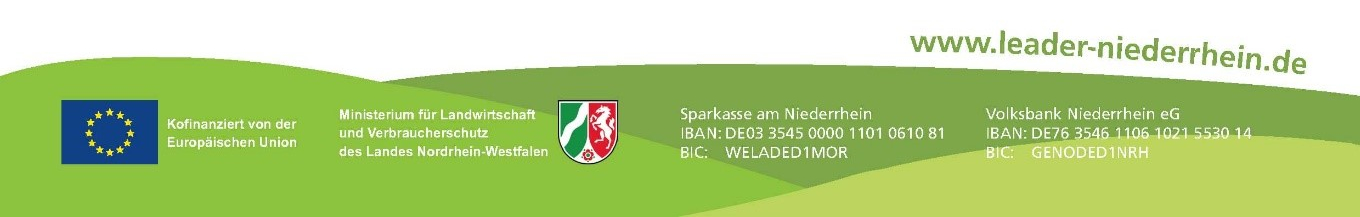 Projektträger:inProjektträger:inProjektträger:inProjektträger:inProjektträger:in (z.B. Name des Vereins / der Organisation):Projektträger:in (z.B. Name des Vereins / der Organisation):Projektträger:in (z.B. Name des Vereins / der Organisation):Projektträger:in (z.B. Name des Vereins / der Organisation):Rechtsform (Verein, Unternehmen, Privatperson, Kommune):Sofern zutreffend zusätzlich: Gründungsdatum: Steuernummer: Rechtsform (Verein, Unternehmen, Privatperson, Kommune):Sofern zutreffend zusätzlich: Gründungsdatum: Steuernummer: Rechtsform (Verein, Unternehmen, Privatperson, Kommune):Sofern zutreffend zusätzlich: Gründungsdatum: Steuernummer: Rechtsform (Verein, Unternehmen, Privatperson, Kommune):Sofern zutreffend zusätzlich: Gründungsdatum: Steuernummer: Anschrift: Anschrift: Anschrift: Anschrift: Ansprechperson (Name, Telefonnummer, E-Mail): Ansprechperson (Name, Telefonnummer, E-Mail): Ansprechperson (Name, Telefonnummer, E-Mail): Ansprechperson (Name, Telefonnummer, E-Mail): Sind Sie Eigentümer:in der Fläche/des Objektes?Ja 	Nein In diesem Fall ist eine Nutzungsvereinbarung mit der Eigentümerin/dem Eigentümer der Fläche/des Objekts zu schließen und vorzulegen.Sind Sie Eigentümer:in der Fläche/des Objektes?Ja 	Nein In diesem Fall ist eine Nutzungsvereinbarung mit der Eigentümerin/dem Eigentümer der Fläche/des Objekts zu schließen und vorzulegen.Sind Sie Eigentümer:in der Fläche/des Objektes?Ja 	Nein In diesem Fall ist eine Nutzungsvereinbarung mit der Eigentümerin/dem Eigentümer der Fläche/des Objekts zu schließen und vorzulegen.Sind Sie Eigentümer:in der Fläche/des Objektes?Ja 	Nein In diesem Fall ist eine Nutzungsvereinbarung mit der Eigentümerin/dem Eigentümer der Fläche/des Objekts zu schließen und vorzulegen.Sind Sie vorsteuerabzugsberechtigt?Ja 	Nein                 anteilig in Höhe von _____%                        In diesen Fällen ist eine Bescheinigung über die Vorsteuerabzugsberechtigung erforderlich (sofern das
                                Projekt eine Förderzusage erhält)Sind Sie vorsteuerabzugsberechtigt?Ja 	Nein                 anteilig in Höhe von _____%                        In diesen Fällen ist eine Bescheinigung über die Vorsteuerabzugsberechtigung erforderlich (sofern das
                                Projekt eine Förderzusage erhält)Sind Sie vorsteuerabzugsberechtigt?Ja 	Nein                 anteilig in Höhe von _____%                        In diesen Fällen ist eine Bescheinigung über die Vorsteuerabzugsberechtigung erforderlich (sofern das
                                Projekt eine Förderzusage erhält)Sind Sie vorsteuerabzugsberechtigt?Ja 	Nein                 anteilig in Höhe von _____%                        In diesen Fällen ist eine Bescheinigung über die Vorsteuerabzugsberechtigung erforderlich (sofern das
                                Projekt eine Förderzusage erhält)ProjektProjektProjektProjektProjekttitel: Projekttitel: Projekttitel: Projekttitel: Projektzeitraum:Projektzeitraum:Projektzeitraum:Projektzeitraum:Projektort: Alpen Rheinberg Sonsbeck XantenOrtsteil: Ortsteil: Ortsteil: Ortsteil: Ausführliche Projektbeschreibung (Was soll wann durch wen umgesetzt werden?):Ausführliche Projektbeschreibung (Was soll wann durch wen umgesetzt werden?):Ausführliche Projektbeschreibung (Was soll wann durch wen umgesetzt werden?):Ausführliche Projektbeschreibung (Was soll wann durch wen umgesetzt werden?):Gesamtkosten des Projektes (Bitte fügen Sie dem Antrag einen ausführlichen Kostenplan bei):Brutto (max. 20.000 €):   € Netto:  €       (Nur anzugeben, wenn Sie vorsteuerabzugsberechtigt sind.)Gesamtkosten des Projektes (Bitte fügen Sie dem Antrag einen ausführlichen Kostenplan bei):Brutto (max. 20.000 €):   € Netto:  €       (Nur anzugeben, wenn Sie vorsteuerabzugsberechtigt sind.)Gesamtkosten des Projektes (Bitte fügen Sie dem Antrag einen ausführlichen Kostenplan bei):Brutto (max. 20.000 €):   € Netto:  €       (Nur anzugeben, wenn Sie vorsteuerabzugsberechtigt sind.)Gesamtkosten des Projektes (Bitte fügen Sie dem Antrag einen ausführlichen Kostenplan bei):Brutto (max. 20.000 €):   € Netto:  €       (Nur anzugeben, wenn Sie vorsteuerabzugsberechtigt sind.)